PRZEKRÓJ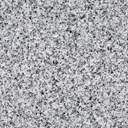 ul. Łąkowa